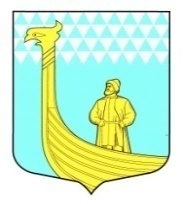 АДМИНИСТРАЦИЯМУНИЦИПАЛЬНОГО ОБРАЗОВАНИЯВЫНДИНООСТРОВСКОЕ СЕЛЬСКОЕ  ПОСЕЛЕНИЕВолховский муниципальный районЛенинградская областьдеревня Вындин Островул. Школьная, д.1 а   ПОСТАНОВЛЕНИЕот «  _17_»    июля    2017 года                                                              №  __110       О внесении изменений в постановление администрации МО Вындиноостровское сельское поселение от 30 ноября 2015 года № 214  «Об утверждении муниципальной  программы«Устойчивое развитие на части территорий населенных пунктов, являющихся административными центрами, иных форм местного самоуправления муниципального образования Вындиноостровское сельское поселение на период 2016-2017 годы» с изменениями   от 21 ноября 2016 года № 148   	С целью реализации местных инициатив граждан, на основании протоколов  заседания общественного совета  на части территории населенных пунктов являющимися административными центрами,  деревни Вындин Остров МО Вындиноостровское сельское поселение Волховского муниципального района Ленинградской области постановляю: 1. Внести изменения в план мероприятий  муниципальной  программы «Устойчивое развитие на части территорий населенных пунктов, являющихся административными центрами, иных форм местного самоуправления муниципального образования Вындиноостровское сельское поселение на период 2016-2017 годы» с на 2017 год  с изменениями внесенными постановлением администрации муниципального образования Вындиноостровское сельское поселение от 21 ноября 2016 года № 148 и читать в следующей редакции: (Приложение 2).2.	Настоящее решение вступает в силу после его официального опубликования в газете «Волховские Огни» и подлежит размещению на официальном сайте муниципального образования в сети Интернет.3. Контроль за исполнением  настоящего  постановления оставляю за собой.      Глава  администрации                                                   М.Тимофеева                        УТВЕРЖДЕНПостановлением администрацииМО Вындиноостровское сельское поселение  №       от  «     »  июля        2017 года(приложение 2)                                                                П Л А Нмероприятий муниципальной программы«Устойчивое развитие на части территорий населенных пунктов, являющихся административными центрами, иных форм местного самоуправления муниципального образования Вындиноостровское сельское поселение на период 2016-2017 годы» на 2017 год №п/пНаименование мероприятийСрок исполненияОтветственный исполнительОбъем финансирования, тыс.рублейОбъем финансирования, тыс.рублей№п/пНаименование мероприятийСрок исполненияОтветственный исполнительобластной бюджетместный бюджетмероприятия на 12017 годмероприятия на 12017 годмероприятия на 12017 годмероприятия на 12017 годмероприятия на 12017 годмероприятия на 12017 год1.2.2.1.2.2. Обустройство тротуаров по улице Центральная и вдоль домов 5,10,11 с установкой огражденияМероприятия направленные на повышение уровня комплексного обустройства  части территорий населенных пунктов, являющихся административными центрами  закупка бордюрного камня 356 штук;закупка гранитного отсева 70,3 куб2017Администрация, общественный совет916 218,9781371,8389409,2048 222,054068,572059,38Итого:20171141350,401087000,054350,0